My five senses 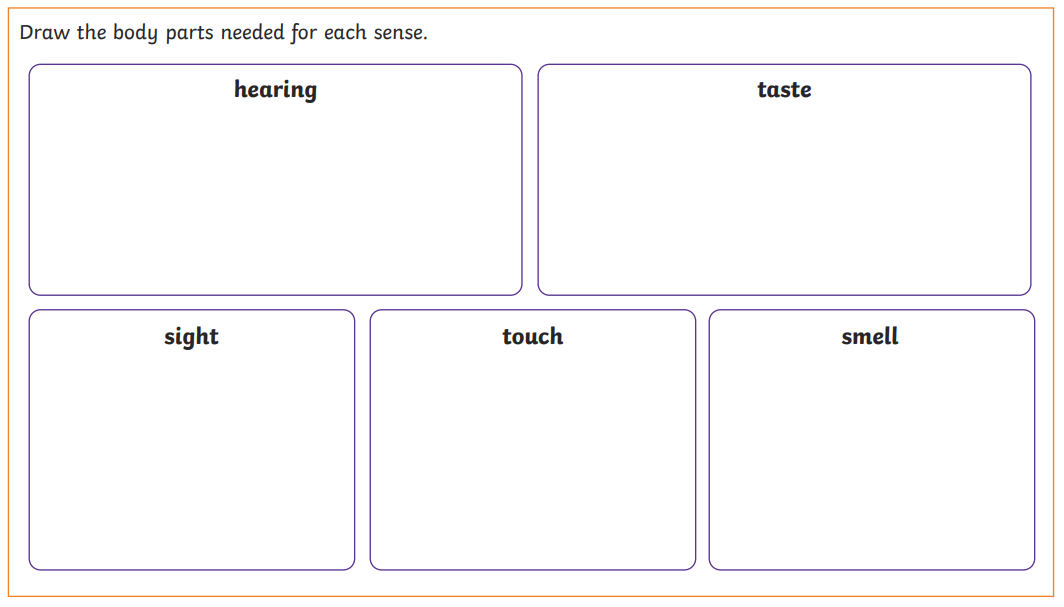 